 INFORMACJA O SYTUACJI NA LOKALNYM RYNKU PRACY W POWIECIE DĄBROWSKIM WEDŁUG STANU
 NA KONIEC GRUDNIA 2022 ROKUPoziom bezrobociaNa koniec grudnia 2022 roku w Powiatowym Urzędzie Pracy w Dąbrowie Tarnowskiej zarejestrowanych osób bezrobotnych było 2095. To o 19 osób mniej niż na koniec analogicznego roku poprzedniego, co oznacza 0,9 procentowy spadek bezrobocia rok do roku. W stosunku do poprzedniego miesiąca bezrobocie wzrosło o 3,0 punkty procentowe (wzrost o 61 osób).Wykres 1. Bezrobocie w powiecie dąbrowskim w latach 2021 - 2022Z ogółu zarejestrowanych bezrobotnych na koniec grudnia 2022 roku stanowiły: 81,8% osoby bezrobotne bez prawa do zasiłku (1713 osób),88,0% osoby poprzednio pracujące (1844 osoby),73,6% osoby zamieszkałe na wsi (1542 osoby),55,9% kobiety (1172 osoby),54,8% osoby długotrwale bezrobotne (1148 osób),31,1% osoby bez kwalifikacji zawodowych (651 osób).Stopa bezrobociaNa koniec listopada 2022 r. stopa bezrobocia przedstawiała się następująco:Tabela 1. Stopa bezrobociaRysunek 1. Stopa bezrobocia według powiatów województwa małopolskiego  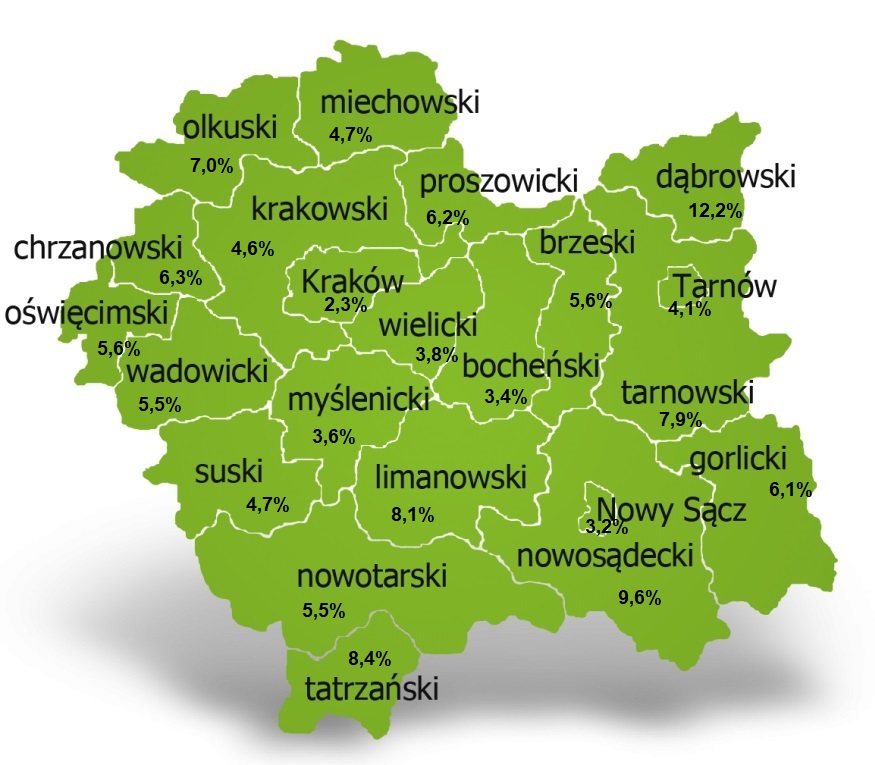 Na koniec listopada 2022 r. spośród 22 powiatów województwa małopolskiego stopa bezrobocia w powiecie dąbrowskim osiągnęła największą wartość 12,2 punku procentowego.GUS dokonał korekty stopy bezrobocia za okres od grudnia 2021 r. do sierpnia 2022 r., wynikającej z ustalenia ostatecznej liczby pracujących poza rolnictwem indywidualnym na podstawie badań prowadzonych przez przedsiębiorstwa według stanu na 31 grudnia 2021 r.Przepływy bezrobotnych w rejestrachNa kształt poziomu bezrobocia ma wpływ wielkość i dynamika zmian w napływie i odpływie z bezrobocia. W miesiącu grudniu 2022 r. zarejestrowano 301 osób  bezrobotnych oraz wyrejestrowano 240 osób. Oznacza to, że saldo napływu było dodatnie. Spośród zarejestrowanych 7 osób zostało zwolnionych z przyczyn leżących po stronie pracodawcy (przed rokiem była to 2 osoby), zaś 60 osób dotychczas nie pracowało. Natomiast z pośród osób wyłączonych 152 podjęły pracę 
(w tym 116 osób pracę niesubsydiowaną).Wykres 2.Napływ i odpływ bezrobocia w powiecie dąbrowskimTabela 2. Wyłączenia z ewidencji według przyczyn w miesiącu  2022 r.Ofert pracyW miesiącu grudniu 2022 r. Powiatowy Urząd Pracy w Dąbrowie Tarnowskiej miał w dyspozycji 31 miejsca pracy i miejsca aktywizacji zawodowej. Liczba zgłoszonych ofert pracy w porównaniu do poprzedniego miesiąca była mniejsza o 51 miejsc pracy. W stosunku do analogicznego roku poprzedniego liczba miejsc pracy i miejsc aktywizacji zawodowej była mniejsza o 11 miejsca pracy. W miesiącu grudniu 2022 roku miejsca pracy subsydiowanej stanowiły 48,4% wszystkich ofert (31 miejsc pracy).  Tabela 3. Miejsca pracy i miejsca aktywizacji zawodowejWykres 3. Miejsca pracy i miejsca aktywizacji zawodowej 2022 rokuStruktura bezrobotnych Na koniec grudnia wśród bezrobotnych najliczniejsza grupa legitymowała się  wykształceniem zasadniczym zawodowym (35,0%) oraz policealnym i średnim zawodowym (19,9%). Osoby w wieku produkcyjnym mobilnym (18-44 lata) stanowiły 72,7% zarejestrowanych. Znaczna część osób posiadała niewielkie doświadczenie zawodowe liczone stażem pracy do 5 lat (18,7% bezrobotnych posiadało staż pracy do 1 roku, a 35,9% od 1 do 5 lat). Bezrobotni bez stażu stanowili 12,0% zarejestrowanych osób bezrobotnych.	Tabela 4. Struktura bezrobotnych według wykształceniaTabela 5. Struktura bezrobotnych według wiekuTabela 6. Struktura bezrobotnych według stażu pracyTabela 7. Struktura bezrobotnych według czasu pozostawania bez pracyOsoby w szczególnej sytuacji na rynku pracyNa koniec grudnia spośród osób będących w szczególnej sytuacji na rynku pracy najliczniejszą grupę stanowili długotrwale bezrobotni – 54,8% ogółu (1148 osób). Bezrobotni do 30 roku życia stanowili 34,7% (727 osób), a powyżej 50 roku życia 18,9% (397 osób). Wśród osób bezrobotnych będących w szczególnej sytuacji znaczny był także udział osób sprawujących opiekę na co najmniej jednym dzieckiem do 6 roku życia – 26,2% (549 osób). Osoby bezrobotne niepełnosprawne stanowiły 4,4% (93 osoby).Wykres 4. Bezrobotni w szczególnej sytuacji na rynku pracyKobietyWedług stanu na koniec grudnia 2022 r. zarejestrowanych było kobiet 1172, co stanowi 55,9% ogółu bezrobotnych. Liczba bezrobotnych kobiet wzrosła o 4 osoby. W miesiącu grudniu 2022 r. zarejestrowano 129 kobiet, co stanowi 42,9% ogółu nowo zarejestrowanych, a wyłączono z ewidencji 125 kobiet, co stanowi 52,1% ogółu wyłączonych. Liczba kobiet bez prawa do zasiłku 978 tj. 46,7% ogółu bezrobotnych.Bezrobocie w gminach na terenie powiatu dąbrowskiego.Na terenie powiatu dąbrowskiego występuje duże przestrzenne zróżnicowanie natężenia poziomu bezrobocia. Poniższy wykres przedstawia zróżnicowanie zarejestrowanych osób bezrobotnych według miejsca zamieszkania z podziałem na poszczególne gminy.Wykres 5. Bezrobocie w gminach powiatu dąbrowskiegoW ogólnej liczbie zarejestrowanych udział w poszczególnych samorządach jest różny. Według stanu koniec grudnia 2022 r. najwięcej zarejestrowanych osób bezrobotnych pochodzi z terenów miasta i gminy Dąbrowa Tarnowska – 780 (37,2%) oraz miasta i gminy Szczucin – 523 osób (25,0% ogółu bezrobotnych). Najmniej zaś gminy: Bolesław – 60 osób (2,9%) oraz  Gręboszów – 72 osoby (3,4%  ogółu bezrobotnych).Poszukujący pracyPoza ogólną liczbą bezrobotnych Powiatowy Urząd Pracy obsługuje jeszcze osoby, które są ewidencjonowane jako poszukujące pracy. Na koniec grudnia 2022 roku w PUP w Dąbrowie Tarnowskiej, jako poszukujący pracy zarejestrowanych było 35 osób (w tym kobiet 26). Spośród, których 15 osób to niepełnosprawni niepozostający w zatrudnieniu.Napływ cudzoziemców do powiatu dąbrowskiegoW miesiącu grudniu 2022 r. Powiatowy Urząd Pracy w Dąbrowie Tarnowskiej nie zarejestrował oświadczenia o zamiarze powierzenia wykonywania pracy cudzoziemcowi – Obywatelowi Republiki Armenii, Republiki Białorusi, Republiki Gruzji, Republiki Mołdawii, Federacji Rosyjskiej lub Ukrainy. Ponadto do urzędu nie wpłynął żaden wniosek o wydanie zezwolenia na pracę sezonową cudzoziemców. W miesiącu grudniu 2022 roku urząd nie wydał żadnego zezwolenia na pracę sezonową.Wykres 6. Napływ cudzoziemców do powiatu dąbrowskiego w 2022 r.Bezrobocie w powiecie dąbrowskim w 2022 rokuGUS dokonał korekty stopy bezrobocia za okres od grudnia 2021 r. do sierpnia 2022 r., wynikającej z ustalenia ostatecznej liczby pracujących poza rolnictwem indywidualnym na podstawie badań prowadzonych przez przedsiębiorstwa według stanu na 31 grudnia 2021 r.Stopa bezrobocia 
LISTOPAD 2022porównanie do poprzedniego miesiąca
(wzrost/spadek)powiat dąbrowski – 12,2%0,0%województwo małopolskie – 4,5% 0,0%Polska – 5,1% 0,0%Główne powody wyłączenia z ewidencjiGłówne powody wyłączenia z ewidencjiGłówne powody wyłączenia z ewidencjiLiczbaUdziałpodjęcia pracypodjęcia pracypodjęcia pracy15263,3%w tymniesubsydiowanejniesubsydiowanej11648,3%w tymsubsydiowanejsubsydiowanej3615,0%w tymw tymprac interwencyjnych52,1%w tymw tymrobót publicznych00,0%w tymw tympodjęcia działalności gospodarczej166,7%w tymw tymw ramach refundacji kosztów zatrudnienia bezrobotnego125,0%w tymw tymw ramach bonu na zasiedlenie00,0%w tymw tymdofinansowania wynagrodzenia skierowanego bezrobotnego powyżej 50 roku życia00,0%rozpoczęcie szkoleniarozpoczęcie szkoleniarozpoczęcie szkolenia114,6%rozpoczęcie stażurozpoczęcie stażurozpoczęcie stażu104,2%rozpoczęcie prac społecznie użytecznychrozpoczęcie prac społecznie użytecznychrozpoczęcie prac społecznie użytecznych00,0%niepotwierdzenia gotowości do podjęcia pracyniepotwierdzenia gotowości do podjęcia pracyniepotwierdzenia gotowości do podjęcia pracy3112,9%dobrowolnej rezygnacji ze statusu bezrobotnegodobrowolnej rezygnacji ze statusu bezrobotnegodobrowolnej rezygnacji ze statusu bezrobotnego156,3%WyszczególnienieWyszczególnieniegrudzień
2021
(a)grudzień
2022(b)różnica w liczbach(b-a)Miejsca pracy i miejsca aktywizacji zawodowejMiejsca pracy i miejsca aktywizacji zawodowej4231- 11w tymsubsydiowane3115- 16w tymniesubsydiowane1116 + 5Poziom wykształceniaGrudzień  2022 r.Grudzień  2022 r.Poziom wykształceniaLiczbaUdział %wyższe29013,8%policealne i średnie zawodowe41719,9%średnie ogólnokształcące26812,8%zasadnicze zawodowe73435,0%gimnazjalne i poniżej38618,4%RAZEM2095100%WiekGrudzień 2022 r.Grudzień 2022 r.WiekLiczbaUdział %18-2439518,9%25-3465331,2%35-4447422,6%45-5431415,0%55-591527,2%60 lat i więcej1075,1%RAZEM2095100%Staż pracy ogółemGrudzień  2022 r.Grudzień  2022 r.Staż pracy ogółemLiczbaUdział %do 1 roku39118,7%1-575335,9%5-1033916,2%10-2022710,8%20-301034,9%30 lat i więcej311,5%bez stażu25112,0%RAZEM2095100%Czas pozostawania bez pracy w miesiącachGrudzień 2022 r.Grudzień 2022 r.Grudzień 2022 r.Czas pozostawania bez pracy w miesiącachLiczbaUdział %do 11858,8%1-335717,0%3-634916,7%6-1231815,2%12-2429714,2%powyżej 2458928,1%RAZEM2095100%MiesiącLiczba bezrobotnych ogółem Liczba bezrobotnych kobietNapływOdpływLiczba ofert pracyStopa bezrobocia(w %)styczeń220012532401547213,1%Luty2231126825422311013,3%Marzec2180125026331413313,0%Kwiecień2083120021531212412,5%Maj2056120523225910812,3%Czerwiec1988118220627414012,0%Lipiec1978116325126110811,9%Sierpień1988118225024012012,0%Wrzesień2064117936228610312,4%Październik2032117327530710612,2%Listopad203411692322308212,2%Grudzień2095117230124031